12.07.2024    259-01-03-154В соответствии с Федеральным законом от 27.07.2010 № 210-ФЗ «Об организации предоставления государственных и муниципальных услуг», администрация Уинского муниципального округа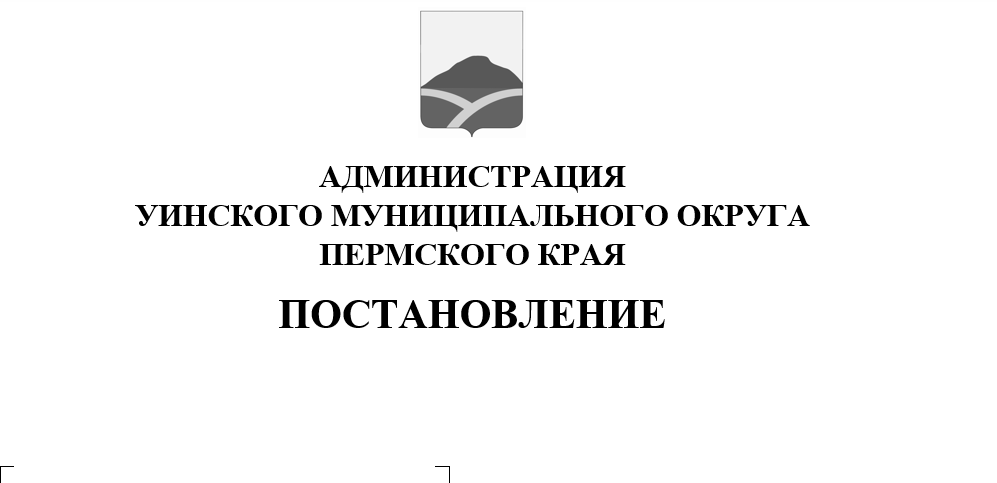 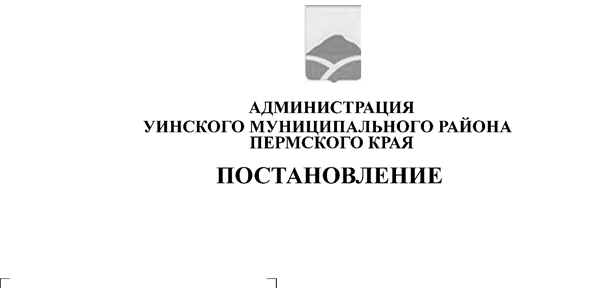 ПОСТАНОВЛЯЕТ:Внести изменения в постановление администрации Уинскогомуниципального округа от 13.05.2020 № 259-01-03-171 (в ред. от 19.04.2024 № 259-01-03-99, от 08.07.2024 № 259-01-03-148) «Об утверждении Перечня муниципальных услуг, предоставляемых администрацией Уинского муниципального округа Пермского края»:в приложении к постановлению раздел «Имущественные отношения» дополнить следующими словами2.	Настоящее постановление вступает в силу с момента размещения в сетевом издании- официальном сайте администрации Уинского муниципального округа (https://uinsk.ru/).3.	Контроль над исполнением настоящего постановления возложить на руководителя аппарата администрации Уинского муниципального округа.Глава муниципального округа – глава администрации Уинского                                                            муниципального округа                                                                     А.Н. ЗелёнкинИмущественные отношенияИмущественные отношенияИмущественные отношения16Предоставление муниципального имущества по договорам аренды, безвозмездного пользования, доверительного управления, иным договорам, предусматривающим переход прав владения и (или) пользования без проведения конкурсов или аукционов на право заключения этих договоровУправление имущественных и земельных отношений